1 классВсе задания выполняй аккуратно и чётко, чтобы всё было разборчиво.Контрольное заданиеПострой интервалы: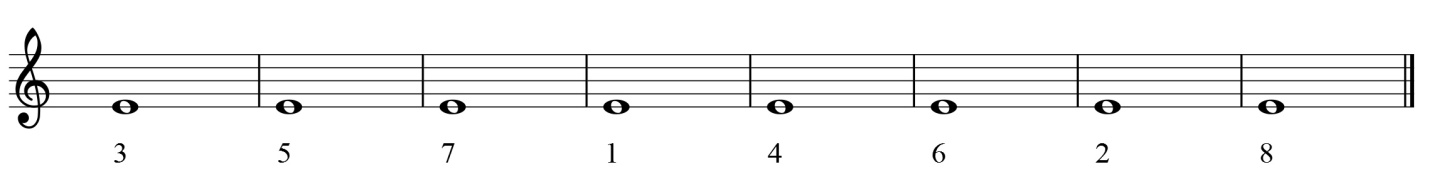 Поставь такты в размере 2/4: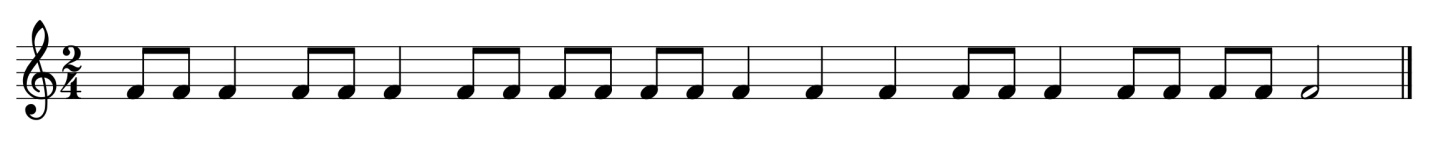 Построй гамму в тональности D-dur  (Ре мажор) и выпиши устойчивые ступени: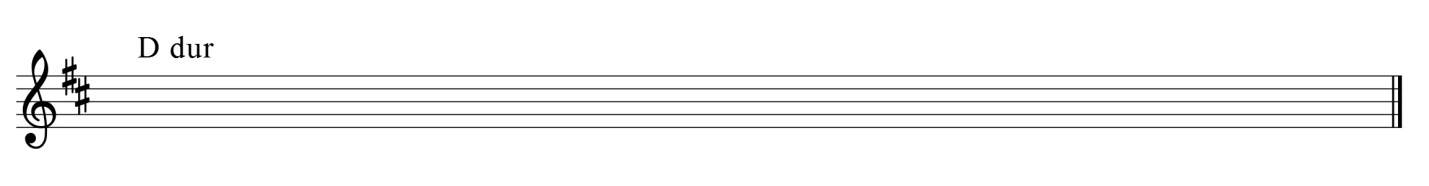 Задание на 5+. Реши примеры: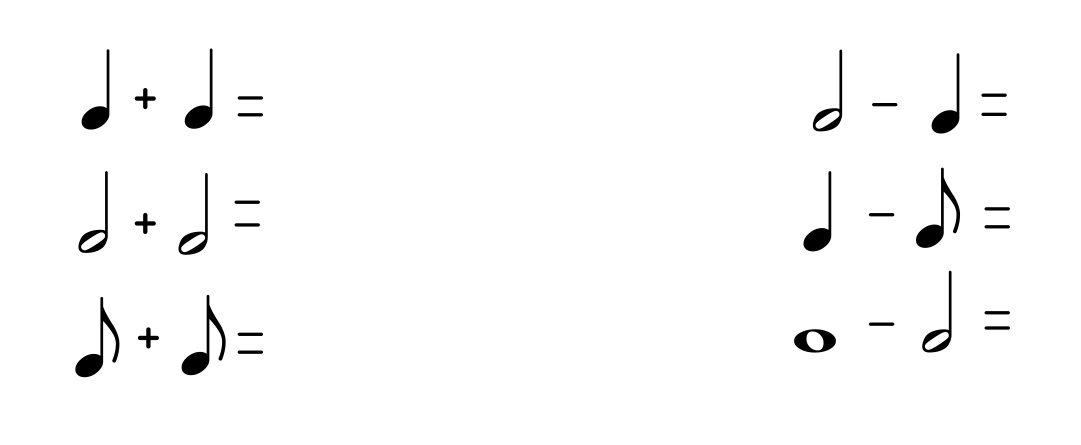 